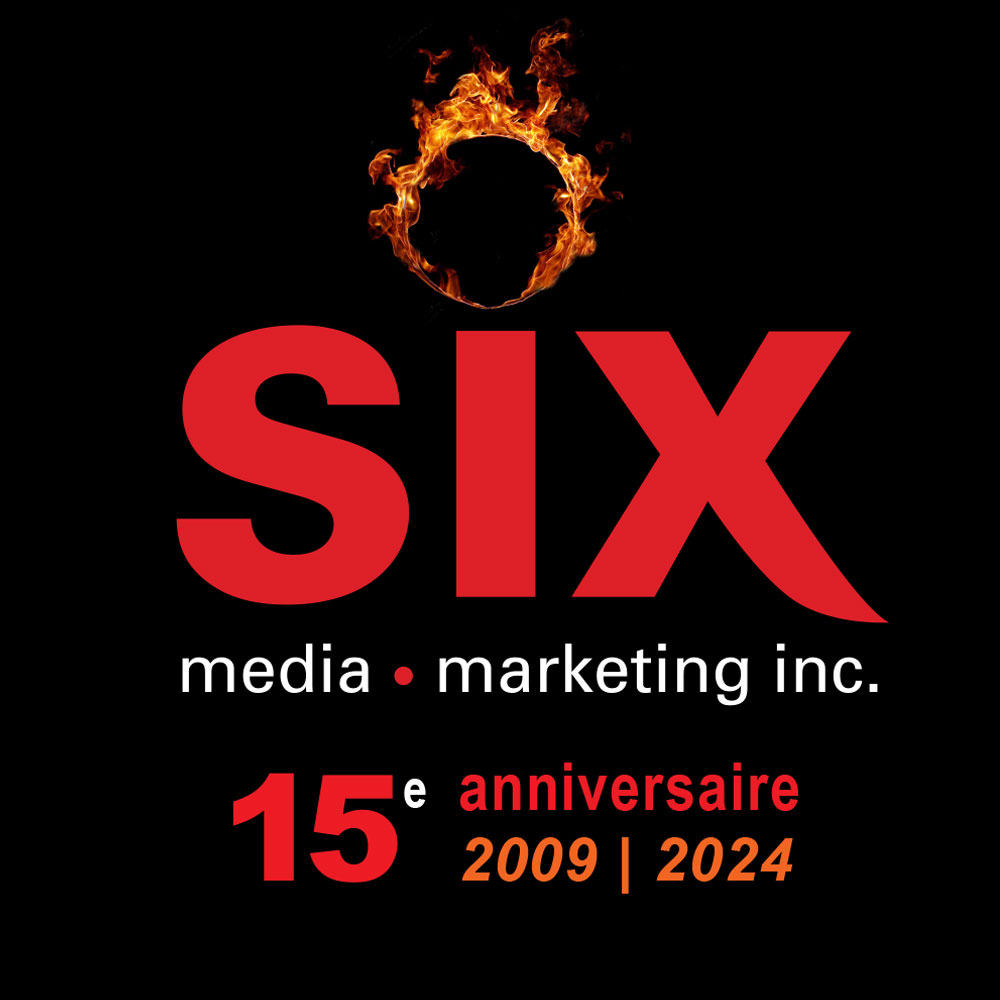 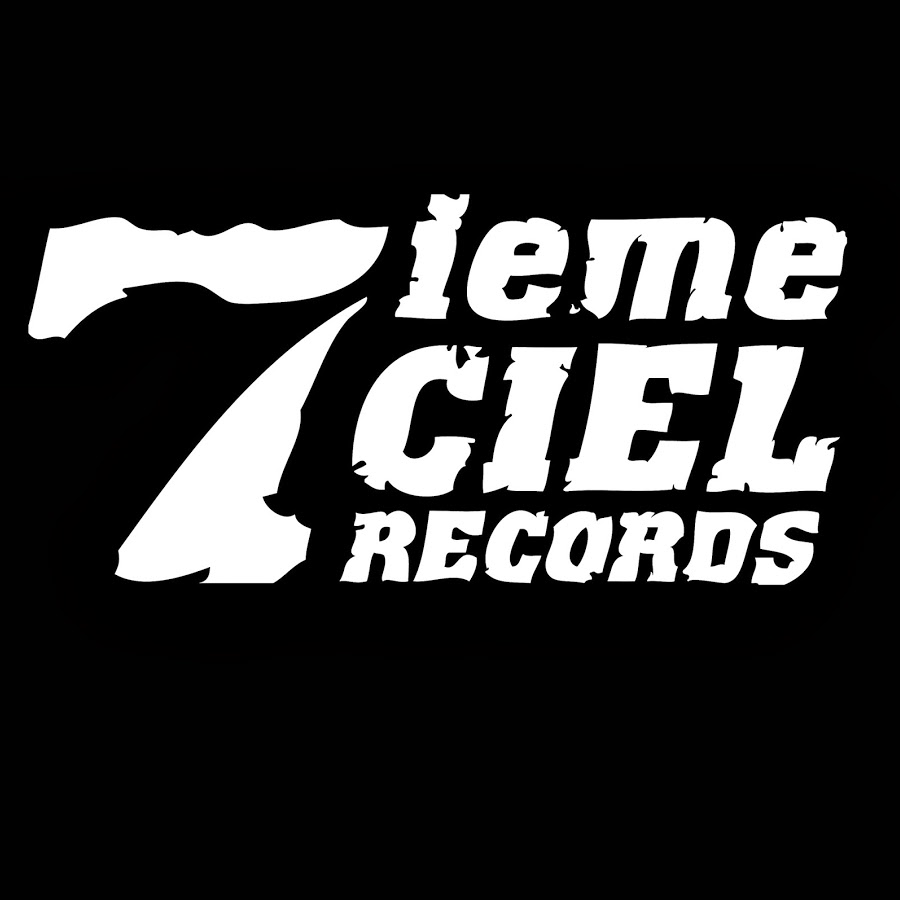 Brown Family5AM – Le nouvel extrait disponible sur toutes les plateformesMontréal, avril 2024 – La Brown Family est de retour avec « 5AM », un nouvel extrait disponible sur toutes les plateformes dès maintenant. Réalisé par Félix Petit et produit par Jam, « 5AM » est une déclaration d’amour et d’envie aux petites heures du matin après une nuit blanche. Brown Family, unissant sur disque les frères Greg Beaudin et Jam à leur père d'origine jamaïcaine Robin Kerr, offre le fruit d'un arbre généalogique au noyau métissé.Les trois membres de Brown Family proposent un rap alternatif à travers lequel se mêlent Reggae, Soul, Dancehall et Rock. Cet habile amalgame de genres donne lieu à une grande diversité de couleurs ainsi qu’à une richesse d’arrangements qui fait désormais leur marque de commerce. Brown Family est le fruit d’un mélange de générations et de cultures qui célèbre son propre métissage à travers une musique rassembleuse et pleine d’espoir.Écrit et interprété par: David Beaudin-Kerr (Jam), Gregory Beaudin-Kerr (Greg Beaudin) et Noel Kerr (Robin Kerr)Produit par: David Beaudin-Kerr (Jam), Felix Petit (Felp) et Jean Michel Frédéric (JMF)Voix additionnelle: Nadia Baldé (Hawa B)Mix : Sébastien Blais-MontpetitMastering : Gabriel MeunierSource : Disques 7iemeInformation : Simon Fauteux / Patricia Clavel